Escuelas del Condado de CoffeePolítica de Participación de Padres y Familias 2022-2023 Revisado 18 de abril del 20221311 S. Peterson Avenue Douglas, GA 31533 www.coffee.k12.ga.us                                                         ¿Qué es el Compromiso    de Padres y Familia? 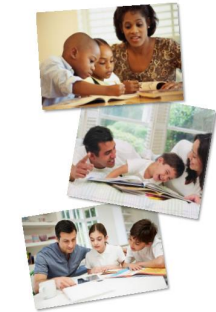 Compromiso familiar significa la participación de los padres y miembros de la familia en una comunicación regular, bidireccional y significativa que involucre el aprendizaje académico del estudiante y otras actividades escolares, incluyendo asegurar:(A) Que los padres y las familias desempeñan un papel integral en ayudar al aprendizaje de sus hijos. (B) Que se aliente a los padres y las familias a participar activamente en la educación de sus hijos. (C) Que los padres y las familias sean socios plenos en la educación de sus hijos y estén incluidos, según corresponda, en la toma de decisiones y en los comités asesores para ayudar en la educación de sus hijos.(D) La realización de otras actividades, tales como las descritas en la Sección 1116 de la ESSA.       
   Acerca de la Política de Participación de Padres y FamiliasEn apoyo del fortalecimiento del rendimiento académico de los estudiantes, el Sistema Escolar del Condado de Coffee ha desarrollado esta política de participación de los padres y la familia que establece las expectativas y los objetivos del distrito para una participación significativa de los padres y la familia y guía las estrategias y los recursos que fortalecen la escuela y las asociaciones en el Título I del distrito. escuelas. Esta política describe el compromiso del Sistema Escolar del Condado de Coffee de involucrar a las familias en la educación de sus hijos y desarrollar la capacidad en sus escuelas de Título I para implementar estrategias y actividades de participación familiar diseñadas para lograr las metas académicas del distrito y de los estudiantes.  Cuando las escuelas, las familias y las comunidades trabajan juntas para apoyar el aprendizaje, los niños tienden a desempeñarse mejor en la escuela, asisten a la escuela por más tiempo y tienen una experiencia escolar más placentera.El Título I, Parte A prevé la participación sustancial de los padres y la familia en todos los niveles del programa, como en el desarrollo e implementación de la política del distrito y la escuela, y en el cumplimiento de las disposiciones de mejora del distrito y la escuela. La Sección 1116 de la Ley Every Student Succeeds (ESSA) contiene los requisitos principales del Título I, Parte A para que las escuelas y los sistemas escolares involucren a los padres y miembros de la familia en la educación de sus hijos. De acuerdo con la Sección 1116, las Escuelas del Condado de Coffee trabajarán con sus escuelas de Título I para asegurar que las políticas requeridas de participación de padres y familias a nivel escolar cumplan con los requisitos de la Sección 1116(b) y cada una incluya, como componente, una acuerdo consistente con la Sección 1116(d) de la ESSA.Desarrollado Conjuntamente  A lo largo del año escolar, cada escuela recopila comentarios de los padres y las familias sobre el sistema y las Políticas de participación de los padres y la familia de la escuela. El sistema lleva a cabo una encuesta de padres en la primavera y solicita aportes/retroalimentación sobre la Política de participación de padres y familias del sistema. Durante la reunión anual de padres en abril de 2022, se invitó a todos los padres a participar y brindar sugerencias e ideas para mejorar el plan de participación de los padres del sistema para el próximo año escolar. El sistema envió la información al periódico local, notificó en el sitio web del sistema e hizo que cada escuela enviara un mensaje Kinvolve a todos los padres para informarles sobre la reunión. Durante esta reunión, los padres revisaron y discutieron el Plan de Mejoramiento del Distrito. Tras la revisión final, la Política de Participación de Padres y Familia del Sistema se presentó al estado. Los padres y las familias pueden enviar comentarios y opiniones sobre el plan en cualquier momento al Director de Programas Federales o enviar comentarios por escrito a la escuela de su hijo. Todos los comentarios recibidos se revisan e incluyen en la política de la escuela.La Política de Participación de Padres y Familia del Sistema se publica en los sitios web del sistema y de la escuela, se distribuye durante las reuniones anuales de padres de la escuela Título I a principios del año escolar y se pone a disposición en los centros/oficinas de recursos para padres de las escuelas.Fortaleciendo Nuestras Escuelas El Director de Programas Federales brinda asistencia técnica y apoyo a todas las escuelas de Título I para garantizar que se cumplan los requisitos de los padres y las familias y que se implementen estrategias y actividades. Las escuelas de Título I reciben notificaciones y recursos del distrito y el estado para ayudar a mejorar y fortalecer la participación familiar. Además de la comunicación frecuente, el Director de Programas Federales trabaja con los Coordinadores de Participación de Padres y Familias de las escuelas en la primavera para revisar los requisitos de participación de padres y familias y planificar oportunidades para actividades y reuniones de participación para el resto del año escolar y comenzar a planificar para el próximo año.  Reserva de Fondos   El Sistema Escolar del Condado de Coffee reservará el 1 por ciento de la cantidad total de fondos del Título I que reciba en el año fiscal 21 para llevar a cabo los requisitos de participación de los padres y la familia enumerados en esta política y como se describe en la Sección 1116 de la ESSA. El liderazgo de las escuelas ha optado por utilizar los fondos reservados para un proyecto de todo el distrito proporcionando coordinadores de participación familiar en cada una de las escuelas. El sistema proporciona orientación y comunicación claras para ayudar a cada escuela del Título I a desarrollar un presupuesto adecuado para la participación de los padres y la familia que aborde la evaluación y las recomendaciones de sus necesidades. Las escuelas de Título I llevan a cabo una reunión de planificación de mejoras escolares en la primavera para que los padres, las familias y el personal proporcionen sugerencias sobre cómo se utilizarán estos fondos de participación de los padres y la familia en el próximo año a nivel del sistema y de la escuela. El sistema revisa los comentarios y las actas de estas reuniones para determinar las áreas de necesidad para el próximo año escolar y considerar cambios en el presupuesto de participación de los padres y la familia.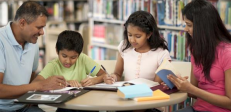 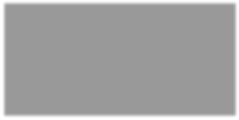 Oportunidades para la Consulta de Padres y Familias Los aportes y sugerencias de los padres y las familias son un componente esencial de los planes de mejora del distrito y la escuela que se desarrollan cada año. Todos los padres y familias de estudiantes elegibles para recibir servicios de Título I están invitados a asistir a varias reuniones para compartir sus ideas y sugerencias para ayudar al distrito, las escuelas y los estudiantes a alcanzar las metas de rendimiento académico establecidas para el año escolar.Encuestas de Participación de Padres y Familias de Primavera Se lleva a cabo una encuesta anual en marzo/abril en la que se solicita a todos los padres y familias sus comentarios/aportes sobre las políticas de participación de padres y familias del distrito y la escuela, el Plan de Mejoramiento del Distrito/CNA y el uso de los fondos del Título I. Durante las conferencias de padres y maestros de primavera, los coordinadores de participación de padres y familias trabajan para obtener la mayor cantidad posible de encuestas completas. Los volantes con enlaces a encuestas se publican en la oficina principal de cada escuela y distrito. Los enlaces para acceder a las versiones electrónicas de las encuestas están disponibles en los sitios web de la escuela y el distrito. Las encuestas también están disponibles en español para nuestra población hispana. Los padres también pueden solicitar una copia impresa de la encuesta en lugar de realizarla en línea.  Reuniones de Participación de Padres y Familias del Distrito y Escuela: primaveraDurante la primavera de cada año, el distrito lleva a cabo una reunión en la que todos los padres y las familias tienen la oportunidad de revisar y proporcionar información sobre la Política de Participación de Padres y Familia del Sistema, el Plan Estratégico/Plan de Mejoramiento del Distrito/CNA y el uso de fondos para el próximo año escolar. Además, durante esta reunión, se presenta un análisis de los resultados de la encuesta de participación de padres y familias de primavera. Las escuelas también convocan una reunión de padres en la escuela para discutir/revisar el Plan de toda la escuela, la Política de Participación de Padres y Familias y el Compacto entre Padres y Escuelas. Las escuelas también piden a los padres/familias que comenten sobre los Compactos entre la Escuela y los Padres, la Política de Participación de Padres y Familia y el uso de los fondos del Título I, en particular, el 1% del dinero reservado para la participación de los padres. Las escuelas usan la información solicitada de todos los padres y familias para desarrollar planes para el próximo año escolar. Los avisos sobre las reuniones del distrito y la escuela se distribuyen de varias maneras: sitios web, páginas de Facebook, Kinvolve, artículos de periódicos y volantes. Si alguien no puede asistir a ninguna de estas reuniones, puede visitar el sitio web del distrito en www.coffee.k12.ga.us para revisar los documentos. Se pueden enviar comentarios/aportaciones a Tamara Morgan, la Coordinadora de Participación Familiar del Distrito. AccesibilidadAl llevar a cabo los requisitos de participación de los padres y la familia establecidos por la Sección 1116 de la ESSA, el Director de Programas Federales junto con los Coordinadores de Padres de cada escuela se comunicarán y colaborarán con la Oficina de Servicios de Apoyo Estudiantil para garantizar todas las oportunidades de participación de los padres con dominio limitado del inglés. competencia, padres con discapacidades y padres de niños migratorios, incluida la provisión de información e informes escolares en un idioma que los padres puedan entender. AdopciónEsta política de participación de los padres y la familia en todo el sistema ha sido desarrollada conjuntamente y acordada con los padres y las familias de los niños que participan en los programas del Título I, Parte A, como lo demuestra la colaboración de los padres, las familias y el personal escolar y del sistema en la reunión anual de revisión de la política. Esta política fue revisada y revisada por el Sistema Escolar del Condado de Coffee el 16 de junio de 2020 y estará vigente para el año escolar académico 2022-2023. El sistema escolar pondrá esta política a disposición de todos los padres de niños participantes del Título I, Parte A el 17 de agosto de 2022 o antes.Capacitación del Personal y de los Padres/FamiliaEl Sistema Escolar del Condado de Coffee desarrolla la capacidad del personal y de los padres/familias para una fuerte participación. Las siguientes actividades y programas se brindan para garantizar la participación efectiva de los padres y las familias y para apoyar una asociación entre las escuelas del Título I, los padres, las familias y la comunidad para mejorar el rendimiento académico de los estudiantes.  El Sistema Escolar del Condado de Coffee trabaja con sus escuelas Título I para brindar asistencia a los padres y familias en la comprensión de la información académica estatal y del sistema relacionada con el aprendizaje y el progreso de sus estudiantes, así como información sobre el programa Título I. El FEC del Sistema trabaja con cada escuela para brindar capacitación a los padres y las familias para que adquieran conocimientos sobre los Estándares de Excelencia de Georgia y los estándares de rendimiento, así como las evaluaciones requeridas para los estudiantes de Georgia, incluidas formas alternativas de evaluación. Las fechas y lugares para estas clases se comunican a través del sitio web de la escuela, volantes publicados en la escuela, artículos de periódicos, avisos enviados a casa, así como también compartidos en el boletín de cada escuela. El Sistema Escolar del Condado de Coffee también proporciona una página en el sitio web del sistema que contiene información y recursos del Título I.  El Sistema Escolar del Condado de Coffee coordina e integra los Programas para Padres y Familias del Sistema con el Programa Head Start y el Programa de Aprendizaje Temprano dentro del sistema. Si bien ninguno de los programas recibe fondos del Título I, los padres y las familias de estos estudiantes están invitados a asistir a las actividades/programas de participación de los padres. Cada año se ofrece un campamento de transición de prekínder antes del comienzo de clases. Los padres reciben capacitación y los estudiantes experimentan actividades que se llevarán a cabo en la escuela (almorzar, viajar en el autobús, etc.). El sistema también coordina con estos programas para garantizar que los padres estén informados sobre los recursos disponibles.Para garantizar que la información relacionada con el sistema, la escuela y los programas para padres, las reuniones y las actividades esté disponible para todos los padres y las familias en un formato comprensible y uniforme, cada escuela del Título I publica los días y horarios de las reuniones en su oficina principal y envía a casa información sobre próximos programas/actividades. Las notificaciones y los recursos para padres se envían a casa en el idioma nativo de los padres/familia, principalmente en español, y hay intérpretes disponibles en eventos y reuniones, según sea necesario. La información publicada en el sitio web del sistema se traducirá en la medida de lo posible. El sistema también utiliza el sistema telefónico automatizado, los sitios web de las escuelas, el periódico local y el Portal para padres para publicar información para padres y familias. Un empleado del sistema asiste con todas las traducciones.El Coordinador de Participación Familiar del Sistema Escolar del Condado de Coffee brinda asistencia técnica a los directores, subdirectores y coordinadores de familias escolares al comienzo y durante todo el año escolar para aprender y discutir estrategias para desarrollar la capacidad del personal en la creación de un ambiente acogedor, aumentar la participación familiar, mejorar la comunicación entre la escuela y la familia y crear lazos con los padres y la comunidad. El enfoque continuo es mejorar la participación de los padres y la familia. Los artículos y videos se comparten con cada FEC de la escuela para compartir ideas y estrategias con todo el personal para desarrollar la capacidad de involucrar a las familias y las comunidades en la educación de sus hijos. El FEC del sistema también brinda oportunidades de asistencia técnica visitando cada escuela de Título I para revisar y discutir los requisitos e iniciativas de participación de los padres.El Sistema Escolar del Condado de Coffee ha establecido un Consejo Asesor de Padres/Familias para todo el sistema compuesto por representantes de padres y familias de cada escuela de Título I para brindar asesoramiento sobre todos los asuntos relacionados con la participación de padres y familias en los programas de Título I, Parte A. El sistema invita a socios comerciales y de la comunidad a servir en este consejo cada año. Su colaboración y participación es muy valiosa para desarrollar la capacidad de la escuela y de los padres/familia.Evaluación de la Participación de los Padres y la Familia Cada año, el Sistema Escolar del Condado de Coffee lleva a cabo una evaluación del contenido y la eficacia de esta política de participación de padres y familias y actividades de participación para mejorar la calidad académica de las escuelas del Título I a través de una encuesta anual de necesidades de padres y familias.  Esta encuesta se realiza en marzo de cada año.Además, durante marzo, abril y mayo, cada escuela del Título I envía información a los hogares para que los padres y las familias brinden comentarios valiosos  sobre las actividades y programas de participación de los padres y la familia, los Compactos entre la Escuela y     los Padres y la Política de Participación de Padres y Familia. Estas políticas se publican en el Sistema y en la escuela.Las escuelas de Título I también llevan a cabo una reunión de Planificación de Mejoramiento Escolar para facilitar discusiones grupales para discutir las necesidades de los padres y las familias de los niños elegibles para recibir servicios de Título I y para diseñarestrategias para una participación más eficaz de los padres y la familia.El Sistema Escolar del Condado de Coffee utiliza los hallazgos del sistema y las reuniones escolares y los comentarios durante todo el año para diseñar estrategias para mejorar participación efectiva de los padres y la familia, eliminar las posibles barreras a la participación y revisar sus políticas de participación de los padres y la familia.